ÚvodCílem této případové studie je poukázat na problémy a výzvy pro správní obvod obce s rozšířenou působností Semily (dále jen „SO ORP Semily“) jako hospodářsky a sociálně ohroženého území dle Strategie regionálního rozvoje ČR 2021+ (dále jen „SRR ČR 2021+“). Zároveň poukazuje na možnosti, které SRR ČR 2021+ a její akční plány nabízejí k rozvoji této oblasti. Níže je zobrazeno území SO ORP Semily. 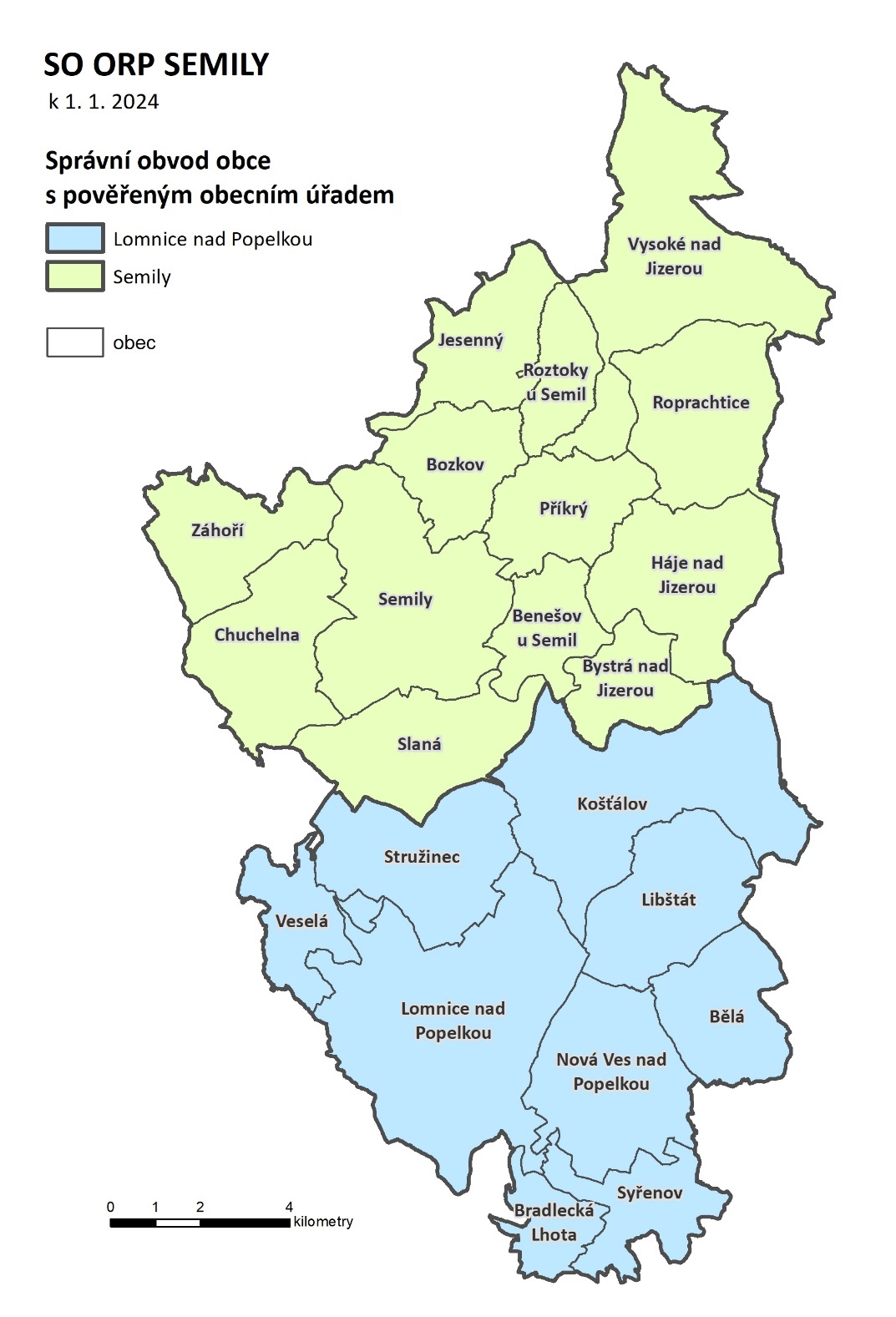 Zdroj: KÚLKVýchodiska pro zpracování studieVývoj SO ORP Semily probíhá v kontextu s vývojem Libereckého kraje a celé České republiky a je tedy nezbytné, aby i koncepční dokumenty zabývající se rozvojem tohoto území vycházely z koncepčních dokumentů vyšších územních celků. Národní úroveňČeská republika 2030Na národní úrovni je strategickým rámcem dokument Česká republika 2030. Definuje směr, kterým by se rozvoj naší země a společnosti měl vydat v příštích desetiletích. Jeho naplnění by mělo zvýšit kvalitu života v České republice a nasměrovat k rozvoji, který bude udržitelný po sociální, ekonomické i environmentální stránce. Dokument vytváří základní rámec pro ostatní strategické dokumenty na národní, krajské i místní úrovni. Vládou ČR byl schválen v dubnu 2017.Strategie regionálního rozvoje České republiky 2021+ Hlavním smyslem SRR ČR 2021+ je identifikovat, ve kterých tematických oblastech je potřebný či žádoucí územně specifický přístup. Dále také definovat, jaké (odlišné) intervence by měly být realizovány v odlišných územních kontextech tak, aby byla podporována konkurenceschopnost, snižovány regionální disparity a nalézána řešení podporující udržitelný rozvoj území. Garantem regionálního rozvoje na národní úrovni je Ministerstvo pro místní rozvoj ČR.SRR ČR 2021+ pojmenovává oblasti (témata), kde je potřebný nebo žádoucí územně specifický přístup. Jednotlivá témata se vzájemně prolínají a některá území mohou spadat do více než jednoho tématu. V následující tabulce jsou uvedena témata regionálního rozvoje včetně vztahu k území Libereckého kraje.Tab. 1: Geografické vymezení témat regionálního rozvoje v SRR ČR 2021+Zdroj: SRR ČR 2021+SRR ČR 2021+ vymezuje hospodářsky a sociálně ohrožená území na základě zvolených indikátorů, u nichž je používaná průměrná hodnota za období 2013–2017. Jedná se o tyto indikátory:intenzita bytové výstavby,hrubá míra celkového přírůstku počtu obyvatel,index stáří,podíl nezaměstnaných osob,intenzita podnikatelské aktivity.Politika územního rozvoje ČRPolitika územního rozvoje ČR je nástroj územního plánování pro koordinaci územního rozvoje na celostátní úrovni.V rámci aktuálně platné Politiky územního rozvoje ČR, po Aktualizaci č. 6, není území Semilska zařazeno mezi rozvojové ani specifické oblasti a nejsou zde definovány žádné požadavky a úkoly pro navazující územně plánovací činnost. Regionální úroveňStrategie rozvoje Libereckého kraje 2021–2027 Základním strategickým dokumentem na regionální úrovni je Strategie rozvoje Libereckého kraje 2021–2027 (dále jen „SRLK 2021–2027“). V rámci SRLK 2021–2027 vymezuje Liberecký kraj území, která vykazují znaky zaostávání a mají nižší potenciál pro socioekonomický rozvoj, a to na základě 11 indikátorů. Do hospodářsky slabých oblastí ze SO ORP Semily spadají všechny obce z POÚ Semily a 3 obce z POÚ Lomnice nad Popelkou (Košťálov, Libštát a Bělá). Ve SRLK 2021-2027 jsou definované také venkovské oblasti, kam spadají všechny obce kromě Lomnice nad Popelkou a Semil.  Další resortní dokumentyPro jednotlivé tematické oblasti byly využity resortní dokumenty a podklady kraje, jako je např. Strategie rozvoje cyklodopravy Libereckého kraje 2021+, Databáze brownfields Libereckého kraje, Zásady územního rozvoje Libereckého kraje, Plán dopravní obslužnosti Libereckého kraje pro období 2019–2023, Plán rozvoje vodovodů a kanalizací Libereckého kraje, Strategie sociálního začleňování Libereckého kraje 2021+ atd.Místní úroveňNásledující stručná socio-ekonomická analýza byla zpracována formou rešerší již zhotovených dokumentů zabývajících se územím SO ORP Semily. Byly využity následující dokumenty:Strategie komunitně vedeného místního rozvoje MAS „Přiďte pobejt!“ na období 2021–2027, Strategie komunitně vedeného místního rozvoje MAS Achát na období 2021–2027 a Strategie komunitně vedeného místního rozvoje MAS Brána do Českého ráje, z.s. na období 2021–2027Strategie komunitně vedeného rozvoje udávají základní směr rozvoje území místní akční skupiny. Dokumenty obsahují analýzu rozvojových potřeb a rozvojového potenciálu území a strategickou část. Slouží k lepšímu zacílení podpory na potřeby venkovské oblasti a k rozvoji spolupráce místních aktérů.Jednotlivé strategie Mikroregionů Kozákov, Pojizeří a Tábor Každá strategie definuje základní směr rozvoje území konkrétního mikroregionu. Součástí dokumentu je SWOT analýza a výstupy. Následuje návrhová část spolu se strategií konkrétních cílů a aktivit.  4. Úplná aktualizace ÚAP SO ORP Semily 2020Územně analytické podklady obcí slouží jako územně plánovací podklad k průběžné správě informací o území, relevantních pro územně plánovací činnost, v databázi v prostředí GIS a jejich vyhodnocení v dokumentaci, která je kompletně aktualizována každé 4 roky. Hlavním smyslem této dokumentace je určit problémy k řešení v územních plánech. SO ORP Semily má platné územně analytické podklady k prosinci 2020.Dále bylo čerpáno ze zdrojů z Českého statistického úřadu, jednotlivých programů rozvoje měst a obcí ve SO ORP Semily a dalších relevantních dokumentů.Analýza území Semilska a identifikace hlavních problémů a výzevGeografická charakteristika územíSO ORP Semily se nachází ve stejnojmenném okrese.  V rámci kraje sousedí se SO ORP Jilemnice, Turnov, Tanvald a Železný Brod. Na jihu sousedí s Královéhradeckým krajem.  SO ORP Semily je rozlohou pátým nejmenším správním územím v Libereckém kraji a zaujímá 7,27 % celkové rozlohy kraje.ObyvatelstvoNa Semilsku k roku 2022 žilo 25 605 obyvatel (5,7 % obyvatel Libereckého kraje). Území má podprůměrnou hustotu zalidnění (111,30 obyvatel/km2) oproti kraji. Průměrný věk (43,7 let) a index stáří (142 obyvatel ve věku 60 let a více na 100 dětí ve věku 0-14 let) jsou nad průměrem kraje. Za období 2015–2022 je pro sledované území zaznamenán úbytek obyvatelstva přirozenou měnou (rozdíl mezi počtem živě narozených a počtem zemřelých). Na druhé straně Semilsko vykazuje kladné migrační saldo (rozdíl mezi počtem přistěhovalých a vystěhovalých), kdy se za sedmileté období zvýšil počet obyvatel díky migraci o 58 za rok. Celkově však území obyvatelstvo ztrácí. Počínaje rokem 2022 došlo k výraznému nárůstu přistěhovalých, což ve větší míře souvisí s uprchlickou krizí z důvodu války na Ukrajině. Sídelní strukturaNejlidnatějším městem jsou Semily (8 163 obyvatel k 1. 1. 2023). Kromě něj se zde ještě nacházejí města Lomnice nad Popelkou (5 585 obyvatel k 1. 1. 2023) a Vysoké nad Jizerou (1 353 obyvatel k 1. 1. 2023). Další větší obce jsou Košťálov (1 641 obyvatel k 1. 1. 2023) a Chuchelna (1 015 obyvatel k 1. 1. 2023). Celkem je na území 22 obcí, z nichž 17 nepřesahuje 1 000 obyvatel. Nejmenší obcí jsou Roztoky u Semil s počtem obyvatel 110. Přirozeným obslužným střediskem SO ORP Semily jsou Semily a Lomnice nad Popelkou. Dále pak města Železný Brod, Jičín, Jablonec nad Nisou a krajské město Liberec. Hospodářství Semilska prošlo historickým vývojem od zemědělství přes řemeslnou výrobu až k aktuálnímu průmyslovému charakteru (textilní, strojírenská a dřevozpracující výroba). V minulosti byl na území hojně zastoupen průmysl hračkářský. Výrobní aktivity jsou lokalizovány hlavně v jižní a střední části Semilska. Dopravní napojení regionu nepřispívá k dalšímu rozvoji průmyslu a podnikání. Ze studie vyhodnocující socioekonomickou situaci ČR (Peněžní příjmy a životní náklady obyvatel, TUL, 2021) je na území SO ORP Semily nominální čistý peněžní příjem o 9,2 % nižší než ve zbytku ČR. Regionální cenová hladina je o 2,1 % nižší než ve zbytku ČR. Náklady na bydlení jsou o 6,4 % nižší než ve zbytku ČR a kupní síla obyvatel je o 4,1 % nižší než ve zbytku ČR.V případě indexu zranitelnosti (značí, kolik by v procentuálním vyjádření zaniklo zaměstnaneckých pozic na trhu práce v obci s pověřeným úřadem při odchodu největšího zaměstnavatele, který nespadá do kritické infrastruktury státu) by k roku 2021 ve SO POÚ Semily zaniklo 2,5 % a ve SO POÚ Lomnice nad Popelkou 12,6 % zaměstnaneckých pozic při odchodu největšího zaměstnavatele. Dle výsledku tak patří jih Semilska k rizikové skupině. PrůmyslPrůmyslová výroba je soustředěna v Semilech a v Lomnici nad Popelkou. Jedná se hlavně o velkoobchod, dopravu, strojírenský a textilní průmysl.ZemědělstvíZemědělská půda je převážně využívána pro živočišnou výrobu. Mezi pěstované plodiny patří obiloviny a pícniny. V posledních letech je na vzestupu pěstování technických plodin. Druhy pěstovaných plodin jsou vázány na poměrně nepříznivé klimatické podmínky. V zemědělství je stěžejní prioritou podpora drobného zemědělství ve formě farem. SO ORP Semily vykazuje vysoký podíl orné půdy na zemědělské (50 %), zatímco Liberecký kraj má pouze 44 %. SlužbyMěsto Semily nabízí největší škálu služeb, např.: obchodů, kino apod. Dalšími menšími centry občanského vybavení jsou Lomnice nad Popelkou a Vysoké nad Jizerou. V některých menších obcích dochází k uzavírání služeb (např. obchodů).PodnikáníV Semilech se nachází podnikatelská zóna Letná a brownfield Řeky k využití pro podnikání.Největší zastoupení ekonomických subjektů je v oborech těžební průmysl, zpracovatelský průmysl, stavebnictví a obchod. Intenzita podnikatelské aktivity (počet ekonomických subjektů na 1 000 obyvatel) ve SO ORP Semily dosahuje hodnoty 268 a je tedy nad průměrem kraje (258). ZaměstnanostPodíl nezaměstnaných osob se na Semilsku (3,9 % k roku 2022) blížil průměru kraje (4,0 %). Počet evidovaných osob na jedno volné pracovní místo v roce 2022 taktéž odpovídal průměru kraje (SO ORP Semily: 1,3 a Liberecký kraj: 1,4). ZdravotnictvíNa území SO ORP Semily poskytuje zdravotní služby celkem 80 poskytovatelů zdravotních služeb (primární péče, ambulantní péče, lůžková péče, lékárny). Lůžkovou zdravotní péči poskytují MMN, a.s. – nemocnice Semily, Nemocnice následné péče Lomnice nad Popelkou, p. o. a Ústav chirurgie ruky a plastické chirurgie ve Vysokém nad Jizerou, p. o. Ordinace praktického lékaře pro dospělé nebo pro děti a dorost se nacházejí v obcích Semily, Bozkov, Jesenný, Libštát, Lomnice nad Popelkou, Příkrý a Vysoké nad Jizerou. Ordinace stomatologa je v obcích Semily, Libštát a Lomnice nad Popelkou. Obyvatelé v menších obcích musejí dojíždět do sousedních obcí za zdravotními službami.  Sociální oblastVe SO ORP Semily mělo k roku 2023 sídlo dle Registru poskytovatelů sociálních služeb celkem 26 těchto služeb. Dobře vybavená jsou zejména větší města, která slouží jako přirozená centra s širší nabídkou služeb. Na území jsou například tyto sociální služby: odlehčovací služby, denní a týdenní stacionáře, odborné sociální poradenství, sociálně terapeutické dílny, domov pro seniory a domov se zvláštním režimem v Semilech nebo sociálně aktivizační služby pro seniory a osoby se zdravotním postižením. Sociální služby se nacházejí v obcích: Semily (19), Lomnice nad Popelkou (3), Benešov u Semil (3) a Vysoké nad Jizerou (1).S ohledem na to, že sledované území má starší populaci, je potřeba zajistit komplexní péči o seniory, protože kapacity pro seniory budou v budoucnu nedostatečné. Dále chybí pobytové odlehčovací služby pro zdravotně hendikepované. Dle Zprávy o sociálním vyloučení v Libereckém kraji v roce 2021 se většina obcí SO ORP Semily téměř nepotýká se sociálním vyloučením. Pouze v obcích Bradlecká Lhota, Syřenov, Lomnice nad Popelkou, Veselá, Košťálov, Bystrá nad Jizerou, Semily a Roprachtice je zaznamenáno v menší míře sociální vyloučení, které ale není v takovém rozsahu zásadním problémem. Podíl osob s exekucí na Semilsku (5,0 %) je pod průměrem kraje (7,7 %). Vzdělanost a vzdělávání Na Semilsku je nadprůměrný podíl obyvatel se středním vzděláním bez maturity, s maturitou a s vyšším odborným vzděláním a konzervatoří. Naopak podíl osob s VŠ vzděláním je pod průměrem kraje. Většina obcí kromě Bělé, Bradlecké Lhoty, Bystré nad Jizerou, Příkré, Roprachtic, Roztok u Semil, Syřenova a Veselé má na svém území mateřské školy. Základních škol je v ORP Semily dvacet. Plně organizované základní školy se nachází v obcích Semily, Háje nad Jizerou, Libštát, Lomnice nad Popelkou a Vysoké nad Jizerou. Základní školy nejsou v obcích Bělá, Bradlecká Lhota, Bystrá nad Jizerou, Příkrý, Roprachtice, Roztoky u Semil, Syřenov, Veselá a Záhoří. V oblasti středního školství poskytuje v ORP Semily vzdělání Gymnázium Ivana Olbrachta, Střední škola v Semilech, Integrovaná střední škola ve Vysokém nad Jizerou a Střední škola v Lomnici nad Popelkou.  V mnoha případech je stav budov MŠ a ZŠ nevyhovující (vysoká energetická náročnost, nutné opravy a investice vč. doprovodných zařízení).Bezpečnost a kriminalitaIndex kriminality dle obvodního oddělení policie Semily (8,8) a obvodního oddělení Lomnice nad Popelkou (1,2) (počet zjištěných skutků za zvolené období, přepočtený na 10 000 obyvatel) nedosahuje hodnoty za Liberecký kraj (10,1)), tedy vypovídá o nižší kriminalitě. Požární ochrana na území SO ORP Semily je zajištěna hasičským záchranným sborem se sídlem v Semilech. Ve všech obcích se nachází sbor dobrovolných hasičů. Vybavení jednotek závisí na možnostech obcí (nutné opravy a modernizace techniky). Bydlení a občanská vybavenost Větší zastoupení bytových domů je v Semilech a v Košťálově, dále pak v Benešově u Semil a v Lomnici nad Popelkou. V celém území převládají rodinné domy. Veřejný bytový fond spravují města, městské úřady, případně jejich příspěvkové organizace, v menších obcích úřad obce. Finanční prostředky z nájemného jsou častokrát nedostačující a spíše se tyto finanční prostředky vrací do oprav. Vlastní bytový fond je v obcích většinou dlouhodobě obsazený a je mnohdy v nevyhovujícím stavu (nutnost rekonstrukce a případně demolice). Intenzita bytové výstavby (počet dokončených bytů na 1 000 obyvatel) v letech 2018-2022 byla pod průměrem kraje (SO ORP Semily – 1,68 a Liberecký kraj – 2,06).V území chybí dostupné a komunitní bydlení.Dle Strategie sociálního začleňování Libereckého kraje 2021+ byl medián příspěvků na bydlení za Semilsko mírně pod průměrem kraje, což vypovídá o nižším počtu příjemců příspěvku na bydlení.  Na území je lokalizováno poměrně velké množství trvale neobydlených domů, kdy v některých menších obcích dosahuje jejich podíl vysoké hodnoty kolem 50 % (např. Bystrá nad Jizerou, Syřenov).Celé území SO ORP Semily spadá do turistické oblasti Český ráj. Turistická informační centra jsou v Semilech, Bozkově, Lomnici nad Popelkou (+ sezónní informační středisko na hoře Tábor) a ve Vysokém nad Jizerou. Do území Semilska částečně zasahuje na severu Krkonošský národní park (ochranné pásmo) a CHKO Jizerské hory, na východě sem na malém území spadá CHKO Český ráj. Dále zde nalezneme Národní přírodní památku Bozkovské dolomitové jeskyně, Přírodní rezervace Údolí Jizery nebo Přírodní rezervace údolí Vošmendy. Semilsko je zajímavým výletním cílem jak z hlediska historických a kulturních památek, tak i svými přírodními krásami ideálními pro sportovní využití. I přes nespočet přírodních zajímavostí je toto území méně navštěvované. V roce 2022 byl počet hostů v hromadných ubytovacích zařízeních druhý nejmenší ve srovnání s ostatními správními obvody v kraji. S tím souvisí počet hromadných ubytovacích zařízení, který je druhý nejnižší v porovnání s ostatními správními obvody v kraji.  Na území Semilska je nutno modernizovat/rekonstruovat dožívající turistickou vybavenost (např. zázemí pro návštěvníky, záchytná parkoviště, WC, stravování), využít potenciálu území, blízkosti Českého ráje a Krkonoš a unikátního přírodního prostředí k podpoře turistického ruchu.Kultura a památkyNa území se nachází 211 nemovitých kulturních památek, jedna městská památková zóna v Lomnici nad Popelkou, jedna vesnická památková zóna v Syřenově a jedna vesnická památková rezervace Lomnice nad Popelkou - Karlov. Z hlediska kulturních památek je Semilsko zajímavé především četnými objekty lidové architektury horského typu (roubenky), sakrálními stavbami (usedlost č.p. 89 v Bělé, dům č.p. 24 v Benešově u Semil, kaple Povýšení sv. Kříže v Jesenným) a technickými památkami (dřevěný věšadlový most v Bystré nad Jizerou, krematorium v Semilech). Na Semilsku je velké množství muzeí (Muzeum techniky v Bystré nad Jizerou, Muzeum a Pojizerská galerie v Semilech nebo Muzeum Lomnice nad Popelkou).Na Semilsku jsou pro veřejnost k dispozici dvě divadla (Lomnice nad Popelkou a Vysoké nad Jizerou). Kino se nachází v Semilech a Lomnici nad Popelkou. Menší obce pak využívají ke kulturním akcím sokolovny nebo kulturní domy. Sport a volný časV letní sezóně je oblast navštěvována pro pěší a cykloturistiku (okolí Českého ráje, Lomnice nad Popelkou, Semil). V zimní sezóně je možné využít několik menších lyžařských areálů k sjezdovému lyžování (např. lyžařský areál Šachty a Větrov ve Vysokém nad Jizerou, lyžařský areál Kozákov v obci Chuchelna, skokanské můstky a běžecký areál v Lomnici nad Popelkou).Díky kopcovitému terénu se na území nachází několik vyhlídkových míst (Smetanova vyhlídka, Krkavčí skála nebo Masarykova vyhlídka) a na některých jsou vybudovány rozhledny (Kozákov – Riegrova turistická chata, Tábor). Celý správní obvod je protkán značenými turistickými cestami, které pokrývají rovnoměrně celé řešené území (nejvyšší hustota cest je v okolí Kozákova, Riegrovy stezky, dále přes Bozkov a Jesenný, Tábor). Nejznámější turistickou trasou je Riegrova stezka, která vede ze Semil do Podspálova, kde navazuje Palackého stezka směrem na Tanvald. Další významnou je Zlatá stezka Českého ráje, která spojuje vrch Kozákov s vrchem Tábor. Na území se nacházejí cyklostezky (v okolí vodního toku Jizera), přičemž nejdelší úsek je součástí cyklostezky Greenway Jizera. Řeky Jizera a Kamenice mají vhodné podmínky pro vodní sporty, hlavně kanoistiku, a pro rybolov. V obci Chuchelna vznikla první zajištěná cesta (via ferrata) v ČR, jež se nazývá Vodní brána.  V jednotlivých obcích na Semilsku se nacházejí veřejná zařízení pro sport (hřiště), a to v různém stavu (nutné opravy, rekonstrukce). Ve větších obcích je lepší nabídka veřejných zařízení pro sport. V menších obcích se nachází pouze fotbalové, případně multifunkční hřiště.DopravaVe SO ORP Semily se nenachází dálnice, silnice pro motorová vozidla ani silnice I. třídy. Silniční napojení na Liberecko, Mladoboleslavsko a Hradec Králové je nevyhovující. Tento nedostatek brzdí například další rozvoj podnikání v území. V rámci silničního napojení jsou v regionu klíčové tyto silnice: silnice II/288 (Semily – Bozkov – Železný Brod), silnice II/289 (Slaná – Semily – Příkrý – Roprachtice), silnice II/290 (Frýdlant – Kořenov – Vysoké nad Jizerou – Roprachtice – Poniklá), silnice II/292 (Semily – Háje nad Jizerou – Víchová nad Jizerou), silnice II/283 (Turnov – Slaná – Košťálov – Bělá – Ústí u Staré Paky), II/284 (Zelený háj – Lomnice nad Popelkou – Nová Ves nad Popelkou –  Nová Paka) a silnice II/286 (Horní Mísečky – Jilemnice – Košťálov – Lomnice nad Popelkou – Bradlecká Lhota – Jičín).  Silnice II/283 v úseku Libštát – Bělá je vedena v nevyhovujících směrových parametrech a silnice II/288 v úseku od Semil na odbočku do Bozkova má nedostatečnou šířku komunikace a malé poloměry oblouků. V některých obcích jsou komunikace III. třídy ve špatném stavu a chybí chodníky pro pěší. Chybí parkovací kapacity v centrech obcí (např. Semily).  Územím Semilska prochází železniční trať č. 030 (Hradec Králové – Jaroměř – Semily – Liberec), železniční trať č. 040 (Chlumec nad Cidlinou – Bělá u Staré Paky – Trutnov), železniční trať č. 035 (Tanvald – Jesenný – Železný Brod), železniční trať č. 046 (Lomnice nad Popelkou – Stará Paka) a železniční trať č. 064 (Mšeno – Mladá Boleslav – Lomnice nad Popelkou). Tratě jsou jednokolejné a neelektrifikované. Železniční zastávku mají pouze obce Bělá, Jesenný, Košťálov, Libštát, Lomnice nad Popelkou, Nová Ves nad Popelkou, Semily a Slaná. Polovina z nich nemá bezbariérová nástupiště a vyžaduje rekonstrukci (Bělá, Jesenný, Lomnice nad Popelkou, Nová Ves nad Popelkou). Dopravní obslužnost je řešena pomocí železniční a autobusové dopravy. Obslužnost veřejnou dopravou je v obcích ve sledovaném území velmi odlišná a odráží se v ní poloha jednotlivých obcí (hlavní komunikace, vetší obce), sídelní struktura (obec tvořená z více sídel vs. obec tvořená jedním sídlem). Chybí normové zastávky autobusů, chybí bezbariérový přístup a některé zastávky je nutno rekonstruovat (např. autobusová zastávka ve Vysokém nad Jizerou). EnergetikaDle SLDB 2021 bylo 59,8 % obydlených bytů připojeno na plyn (za Liberecký kraj 57 %). Na plyn jsou napojeny pouze obce Benešov u Semil, Chuchelna, Košťálov, Libštát, Lomnice nad Popelkou, Nová Ves nad Popelkou, Semily, Slaná, Vysoké nad Jizerou a Záhoří. V Semilech existuje systém centrálního zásobování teplem. Na území SO ORP Semily se nachází na vodních tocích malé vodní elektrárny (Dolní Sytová – Háje nad Jizerou, Bystrá nad Jizerou, Benešov u Semil, Semily, Jesenný, Libštát, Košťálov, Nová Ves nad Popelkou). Největší malou vodní elektrárnou je elektrárna Spálov na řece Jizeře. Dále jsou zde zastoupeny fotovoltaické systémy převážně umístěné na střechách objektů. Největší elektrárnou je fotovoltaická elektrárna Jesenný s. r. o.. V některých obcích SO ORP Semily se vyskytuje zastaralé veřejné osvětlení, které má vysokou spotřebu elektrické energie a tím pádem vysoké finanční náklady za energie (např. Vysoké nad Jizerou). To samé je v případě budov ve vlastnictví obcí (např. obecní byty), které nejsou zateplené. VodohospodářstvíVšechny obce ve SO ORP Semily mají přístup na veřejný vodovod. Některé vodovodní sítě jsou zastaralé s nevyhovujícím technickým stavem (např. v obcích Benešov u Semil, Semily). Chuchelna, Košťálov, Lomnice nad Popelkou, Semily a Vysoké nad Jizerou jsou napojeny na kanalizační síť s čistírnou odpadních vod. Částečně jsou odkanalizovány obce Benešov u Semil, Bozkov a městys Libštát. Některé kanalizační sítě jsou zastaralé a je potřeba je rekonstruovat (např. Semily). V ostatních nejmenovaných obcích neexistuje kanalizační síť.Dle SLDB 2021 je podíl napojených bytů na kanalizaci (53 %) na Semilsku pod průměrem kraje (69 %), zatímco procento bytů připojených na vlastní ČOV (8 %) a na žumpu, jímku (35 %) je nad průměrem kraje (4 % na ČOV a 23 % na žumpu, jímku v kraji). Na veřejný vodovod bylo napojeno přes 80 % bytů, což je pod průměrem kraje (82,6 %). Na rozvoji vodovodů a kanalizací se na části území ORP Semily podílí Vodohospodářské sdružení Turnov, které je dobrovolným svazkem obcí. Působí ve 4 obcích. Internet a sítěNa konci roku 2021 byla na většině území SO ORP Semily nejvyšší rychlost internetu do 300 Mbit/s. Lomnice nad Popelkou a Nová Ves nad Popelkou dosahují rychlostí internetu až 1 Gbit/s a více. V některých obcích (např. Košťálov, Bozkov) je místně nedostačující rychlost internetového připojení.  Nejnižší rychlost (do 30Mbit/s) byla na části katastrálního území obce Košťálov. Na Semilsko zasahuje ochranné pásmo Krkonošského národního parku, CHKO Jizerské hory a Český ráj a Geopark UNESCO Český ráj. Na území jsou též situovány evropsky významné lokality Natura 2000 (Údolí Jizery a Kamenice, Kozlov – Tábor). Nalezneme zde i několik menších zvláště chráněných území, přičemž nejvýznamnější je národní přírodní památka Bozkovské dolomitové jeskyně. Negativní vlivyNa území probíhá aktivní těžba nerostných surovin, přičemž dobývací prostory narušují krajinný ráz a zasahují do způsobu využití krajiny (lomy v Košťálově a Záhoří). Při převozu nerostných surovin nákladní dopravou dochází ke zvýšení prašnosti a znečištění ovzduší. Uzavřená a opuštěná úložná místa těžebního materiálu mohou obsahovat malé stopy nebezpečných látek. Využití půdyZemědělská půda zaujímá 60 % rozlohy Semilska, což je v porovnání s celým Libereckým krajem nadprůměrná hodnota (44,1 %). Především je tvořena ornou půdou, která představuje 29,8 % celkové rozlohy Semilska (průměr za kraj činí 19,4 %). Naopak lesní pozemky zaujímají pouze 29,3 % rozlohy Semilska, zatímco průměr za kraj je 44,7 %. VodaTakřka celé území Semilska patří k povodí vodního toku Jizera a menší část do povodí vodního toku Cidlina. Většina území spadá mezi nejohroženější z hlediska vodní eroze a voda z území rychle odtéká. OvzdušíZnečištění ovzduší v obcích pochází hlavně z výrobní činnosti, z domácích kotlů na pevná paliva a z automobilové dopravy. Ohrožením je pokračování ve vytápění nevhodnými palivy v lokálních topeništích v souvislosti se zvyšováním cen energie a hrozbou energetické chudoby.Nerostné surovinyNa území probíhá těžba stavebního kamene (Cidlina-Doubravice, Smrčí 2 a 3, Záhoří-Proseč a Košťálov-Stružinec). Dle Databáze ložisek nerostných surovin v Libereckém kraji je na Semilsku dále plánovaná těžba v blízkosti obcí Záhoří (ložisko Smrčí 4) a Chuchelna (ložisko Smrčí-Proseč).  Staré ekologické zátěžeDatabáze brownfields Libereckého kraje eviduje na Semilsku 20 lokalit (k 4/2024) z celkového počtu 228. Nejvíce jsou lokalizovány v okolí Semil a Košťálova. Na území se nacházejí staré ekologické zátěže (např. kontaminovaná plocha Technolen technický textil v Lomnici nad Popelkou nebo skládka s.p. Technometra v Semilech). Management územíNa území se nachází 22 obcí, z nichž 3 mají statut města a 1 městyse. Celé území spadá pod obec s rozšířenou působností Semily, která je zároveň spolu s Lomnicí nad Popelkou obcí s pověřeným obecním úřadem.  Obce a další subjekty navzájem spolupracují a vytvářejí další společné struktury:a) podle zákona o obcích – veřejnoprávní:Mikroregion KozákovMikroregion Pojizeří Mikroregion Tábor Vodohospodářské sdružení Turnovb) podle jiných zákonů – soukromoprávní:MAS AchátMAS Brána do Českého ráje MAS „Přiďte pobejt!“ Občanská společnost Volební účast na Semilsku byla do Poslanecké sněmovny Parlamentu ČR (2021), do zastupitelstev krajů (2020), do zastupitelstev obcí (2022) a prezidenských voleb (2023) nad průměrem Libereckého kraje.   Přeshraniční spolupráceObce Bělá, Benešov u Semil, Bozkov, Lomnice nad Popelkou, Záhoří a Chuchelna jsou součástí Euroregionu Nisa. Přeshraniční spolupráce spočívá především ve společných česko-polských projektech (propagování tradic regionu, vzájemná setkávání, sport a kultura). Územní plánováníSO ORP Semily je pokryto až na obec Příkrý novými územními plány. Pořizování nových ÚPD a ÚPP v ORP Semily probíhá průběžně bez větších problémů. Tlak na vymezování nových zastavitelných ploch se však zvyšuje, a to má dopad i do zvýšené územně plánovací činnosti, a to zejména do pořizování změn územních plánů. Analýza silných a slabých stránek územíNavržené oblasti pro rozvoj Semilska SO ORP Semily je zařazen mezi hospodářsky slabé a ohrožené regiony dle SRR ČR 2021+ na základě hodnot 5 indikátorů:intenzita bytové výstavby,hrubá míra celkového přírůstku obyvatel,index stáří,podíl nezaměstnaných osob,index podnikatelské aktivity.Takto vymezená území se tedy vyznačují společnými jevy jako úbytek obyvatel (jak stěhováním, tak i v důsledku stárnutí obyvatelstva) a s tím související podprůměrnou bytovou výstavbou, dlouhodobou zvýšenou mírou nezaměstnanosti a nižší intenzitou podnikatelské aktivity. Příčiny a důsledky těchto jevů jsou ale v jednotlivých územích rozdílné. Analýza hospodářské výkonnosti hospodářsky a sociálně ohrožených území podle Strategie regionálního rozvoje ČR 2021+Ministerstvo pro místní rozvoj ČR nechalo zpracovat Analýzu hospodářské výkonnosti hospodářsky a sociálně ohrožených území podle SRR ČR 2021+ (dále „Analýza HSOÚ SRR ČR“), která se zabývá podrobnější analýzou jednotlivých území. Analýza definuje 5 typů území HSOÚ:TYP 1: Oblasti s nízkou dopravní dostupnostíTYP 2: Oblasti s nízkou dopravní dostupností i nízkou vybaveností služebTYP 3: Oblasti ekonomicky zasažené, ale sociálně relativně stabilizovanéTYP 4: Oblasti se zvýšeným výskytem sociálně patologických jevů, ale s relativně dobrou ekonomickou základnouTYP 5: Oblasti se závažnou situací v ekonomické i sociální dimenziSO ORP Semily je zařazen do typu 1: Oblast s nízkou dopravní dostupností. Tato skupina ve srovnání s ostatními HSOÚ vykazuje slabší postavení pouze v dopravní dostupnosti. Mají daleko do krajského města, u většiny z nich je také dostupnost a obslužnost vlakovou a autobusovou dopravou horší než u jiných HSOÚ. Na druhé straně tyto oblasti mají nejmenší problémy v ekonomické dimenzi, problémy v sociální oblasti a ve vybavenosti služeb jsou méně závažné než u ostatních ohrožených oblastí. Z Analýzy HSOÚ SRR ČR navržené charakteristiky pro SO ORP Semily odpovídají situaci ve sledovaném území. Slabou stránkou Semilska je jeho nevyhovující silniční napojení a dopravní infrastruktura. Z hlediska vybavenosti služeb je zde prostor pro zlepšení (udržení zdravotních služeb v menších obcích a navýšení kapacit v pobytových zařízeních). Analýza HSOÚ SRR ČR pro tuto skupinu definovala jedno typové opatření, a to zvýšení dostupnosti krajského města či dalších národních a regionálních center. Toto typové opatření je v rámci ÚAP SO ORP Semily 2020 možné realizovat prostřednictvím záměru vybudování variantního napojení SO ORP Semily na kapacitní komunikaci I/35 ve směru na Liberec. Místní šetření v územíV rámci spolupráce s územím byly jednotlivé obce, mikroregiony a MAS na území Semilska osloveny pomocí krátkého dotazníku, aby pomohly definovat oblasti jak problémové, tak klíčové pro další rozvoj území. Do šetření se z území Semilska zapojilo celkem 13 obcí (z 22), Mikroregion Tábor, MAS „Přiďte pobejt!“ a MAS Achát. Za největší bariéry růstu a problémové oblasti spatřují obce, mikroregion a MAS:Bydlení a bytová výstavba Stěhování mladých za hranice SO ORP SemilyDostupnost zdravotní péče a poskytování zdravotnických služeb Sociální služby Energetika a současná „energetická krize“ Vodohospodářská infrastruktura a kanalizace Připojení k vysokorychlostnímu internetu Dopravní infrastruktura a dopravní obslužnost Územní plánování Mezi oblasti klíčové pro rozvoj území zařadily obce, mikroregion a MAS:Oblast BYTOVÁ POLITIKA A ÚZEMNÍ PLÁNOVÁNÍ Digitalizace územních plánů či jejich pořizování Oblast VODOHOSPODÁŘSKÁ INFRASTRUKTURA A KANALIZACE Vybudování a obnova kanalizace Vybudování a obnova vodovodního řadu Oblast DOPRAVNÍ INFRASTRUKTURA  Rekonstrukce a opravy krajských a místních komunikací Zlepšení silničního napojení do okolních okresů Opravy mostůOprava komunikace II/286, Lomnice nad PopelkouOprava komunikace II/284, Lomnice nad Popelkou Rekonstrukce silnice II/292 a její dokončení, Háje nad JizerouOblast ENERGETIKA A SOUČASNÁ „ENERGETICKÁ KRIZE“  Energetické úspory  Oblast DOSTUPNOST ZDRAVOTNÍ PÉČE A POSKYTOVÁNÍ ZDRAVOTNICKÝCH SLUŽEB  Udržení dostupnosti zdravotní péče  Oblast CESTOVNÍ RUCHVýstavba stezek pro pěší Podpora trvale udržitelného turistického ruchu Modernizace a budování infrastruktury pro cestovní ruch Vytvoření stezky pro horská kola Oblast OBČANSKÁ VYBAVENOST A DOSTUPNOST SLUŽEB   Udržení obchodu se smíšeným zbožím v menších obcích Modernizace školních budov včetně vybavení škol Rozvoj sportovní a volnočasové infrastruktury Rekonstrukce městského stadionu v Semilech Oblast ZEMĚDĚLSTVÍ Podpora drobného zemědělství ve formě farem Mezi nástroje na podporu HSOÚ navrhují obce, mikroregion a MAS: Specificky tematické výzvy Vyšší míra přípustné dotace (v %)Územní zacílení národních dotačních titulů Bodové zvýhodnění žadatelů ve vybraných výzvách Vyšší dotace dle počtu obyvatel (zvýhodnění pro menší obce) Investiční pobídky V případě vyhlášeného podprogramu Podpory rozvoje regionů orientovaného na HSOÚ mají obce, mikroregion a MAS zájem o projekty zaměřené na: Podpora stavební, technické a jiné dokumentace k investičním projektům Projektová příprava Samotná realizace konkrétních projektů Podpora externích služeb v oblasti rozvoje území (digitalizace územních plánů, strategické rozvojové dokumenty, …)Rozvojové oblasti vycházející z analýzy územíNa základě zdrojů:analytická část dokumenturozvojové koncepce regionu (Strategie rozvoje Libereckého kraje 2021–2027, Strategie komunitně vedeného místního rozvoje „Přiďte pobejt!“ na období 2021–2027, Strategie komunitně vedeného místního rozvoje Achát na období 2021–2027, Strategie komunitně vedeného místního rozvoje Brána do Českého ráje na období 2021–2027 atd.)vyhodnocení dotazníkového šetření  Informační systém projektových záměrů (ISPZ)byly definovány rozvojové oblasti (celkem 7), které jsou roztříděny dle strategických cílů SRLK 2021–2027. Jednotlivé rozvojové oblasti byly dále rozpracovány v následujícím členění:  ZávěrPřípadová studie pro SO ORP Semily je již čtvrtou vytvořenou studií v Libereckém kraji z celkových pěti (SO ORP Nový Bor, Frýdlant, Tanvald, Semily a správní území obcí zasahujících do bývalého vojenského prostoru Ralsko). Na základě analýzy a zapojení místních aktérů ze SO ORP Semily byly definovány silné a slabé stránky území. Mezi silné stránky Semilska patří: nízký rozsah sociálního vyloučení, potenciál pro využití OZE nebo aktivita občanů. Mezi slabé stránky území můžeme zařadit: špatné dopravní napojení Semilska, uzavírání nebo nedostupnost služeb v menších obcích.  Pro sledované území bylo definováno 7 rozvojových oblastí rozdělených do 5 rozvojových témat (atraktivní kraj, propojený kraj, pečující kraj, spolupracující kraj a zelený kraj) vč. jednotlivých rozvojových oblastí. Rozvojové oblasti budou cílit na vyrovnání regionálních disparit (např. zlepšení dopravní dostupnosti a stavu silnic, udržení služeb v menších obcích atd.). Z výčtu všech rozvojových oblastí v této případové studii nemá pouze jedna vazbu na SRR ČR. Tím je rozvoj a údržba vodohospodářské infrastruktury v regionu, energetika a sítě. Seznam zkratekASZ			Agentura pro sociální začleňování ČOV			Čistírna odpadních vodČSÚ			Český statistický úřadEK ČR			Exekutorská komora České republikyHSOÚ			Hospodářsky a sociálně ohrožená územíCHKO			Chráněná krajinná oblastKÚ LK			Krajský úřad Libereckého kraje MAS			Místní akční skupinaMŠ			Mateřská školaNPÚ			Národní památkový ústav ORP			Obec/obce s rozšířenou působností SO ORP			Správní obvod obce s rozšířenou působnostíSO POÚ			Správní obvod obce s pověřeným obecním úřadem OZE			Obnovitelné zdroje energie SRLK 2021–2027	Strategie rozvoje Libereckého kraje 2021–2027 SRR ČR 2021+		Strategie regionálního rozvoje ČR 2021+ TUL			Technická univerzita v LiberciÚPD			Územně plánovací dokumentace ÚPP			Územně plánovací podklady ZŠ			Základní škola Seznam indikátorů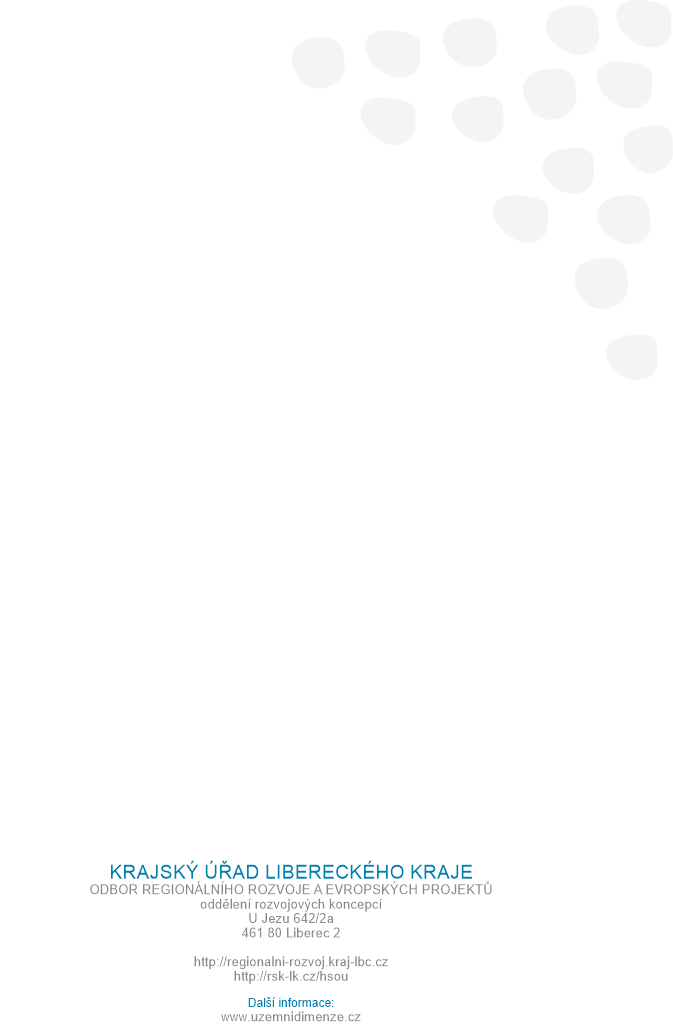 TémaVymezení v rámci České republikyVymezení v rámci Libereckého krajeMetropolitní územíPraha, Brno, Ostrava a jejich zázemí---AglomeraceOstatní krajská města + Opava a ChomutovAglomerace Liberec-Jablonec nad NisouRegionální centra 
a jejich venkovské zázemíSídla s více než 15 tisíci obyvateli a spádovým územím alespoň 30 tisíc obyvatelJablonec nad Nisou, Česká Lípa, TurnovStrukturálně postižené krajeÚstecký, Moravskoslezský a Karlovarský kraj---Hospodářsky 
a sociálně ohrožená územíSprávní obvody ORP definované na základě stanovených indikátorů a správní území obcí zasahujících do bývalých vojenských újezdůORP Nový Bor, ORP Frýdlant, ORP Tanvald a ORP Semily + správní území obcí zasahující do bývalého vojenského prostoru RalskoObyvatelstvo a sídelní strukturaObyvatelstvo a sídelní strukturaObyvatelstvo a sídelní strukturaObyvatelstvo a sídelní strukturakladné migrační saldo nepříznivá věková struktura obyvatelstva Ekonomické podmínkyEkonomické podmínkyEkonomické podmínkypříznivé podmínky pro živočišnou výrobu nedostatečné dopravní napojení pro rozvoj výrobních a podnikatelských aktivituzavírání služeb v menších obcíchVeřejné službyVeřejné službyVeřejné službyzdravotnické zařízení – nemocnice v Semilech, NNP Lomnice nad Popelkou a Ústav chirurgie ruky a plastické chirurgie střední školství – Gymnázium Ivana Olbrachta v Semilech, střední škola v Semilech, Integrovaná střední škola ve Vysokém n. Jizerou a střední škola v Lomnici nad Popelkou nízký rozsah sociálního vyloučení nízký index kriminality oproti průměru Libereckého krajenedostatek lékařů v menších obcích (zubaři, praktičtí lékaři) nižší dostupnost pobytové odlehčovací služby pro zdravotně hendikepované  nedostatečná kapacita v pobytových zařízeních (např.: domovy pro seniory)nevyhovující stav budov občanské vybavenostizastaralý bytový fond a jeho nevyhovující stavnedostatečný bytový fond pro vznik systému dostupného bydlení a komunitního bydlenívysoký podíl neobydlených domůCestovní ruch, sport a kulturaCestovní ruch, sport a kulturaCestovní ruch, sport a kulturapestré přírodní prostředí a kulturní a historické dědictvípotenciál území pro rozvoj cestovního ruchu velká síť značených turistických tras, cyklotraszastaralá turistická vybavenost v území (např. zázemí pro návštěvníky, WC) nízká návštěvnost v hromadných ubytovacích zařízeních nevyhovující sportovní infrastruktura InfrastrukturaInfrastrukturaInfrastrukturaInfrastrukturamalé vodní elektrárny (např. Spálov)Vodohospodářské sdružení Turnov nevyhovující směrové parametry silnic II/283 a II/288špatný technický stav silnic (hlavně silnice III. třídy) chybějící chodníky podél komunikací a parkovací kapacity v centrech obcí špatná dopravní dostupnost oblasti nevyhovující stav stanic a zastávek veřejné dopravyzastaralé veřejné osvětlení, nezateplené budovy ve vlastnictví obce a s tím spojené vysoké finanční náklady zastaralost vodovodních a kanalizačních sítí  chybějící připojení na kanalizační síť místně nedostačující rychlost internetového připojení nevyhovující směrové parametry silnic II/283 a II/288špatný technický stav silnic (hlavně silnice III. třídy) chybějící chodníky podél komunikací a parkovací kapacity v centrech obcí špatná dopravní dostupnost oblasti nevyhovující stav stanic a zastávek veřejné dopravyzastaralé veřejné osvětlení, nezateplené budovy ve vlastnictví obce a s tím spojené vysoké finanční náklady zastaralost vodovodních a kanalizačních sítí  chybějící připojení na kanalizační síť místně nedostačující rychlost internetového připojení Životní prostředíŽivotní prostředíŽivotní prostředí Životní prostředí Životní prostředí ochrana přírody a krajiny – množství cenných přírodních lokalit ochrana přírody a krajiny – množství cenných přírodních lokalit negativní dopady těžby nerostných surovin na krajinný ráz a ovzduší nedostatečná retenční schopnost krajiny a vodní eroze existence starých ekologických zátěží Rozvoj a správa územíRozvoj a správa územíRozvoj a správa územíRozvoj a správa územíRozvoj a správa územínadprůměrná volební účast  spolupráce – mikroregiony, MAS, přeshraniční spolupráce Obyvatelstvo a sídelní strukturaObyvatelstvo a sídelní strukturakladné migrační saldo nepříznivá věková struktura obyvatelstva Ekonomické podmínkyEkonomické podmínkypříznivé podmínky pro živočišnou výrobu nedostatečné dopravní napojení pro rozvoj výrobních a podnikatelských aktivituzavírání služeb v menších obcích Veřejné službyVeřejné službyVeřejné službyzdravotnické zařízení – nemocnice v Semilech, NNP Lomnice nad Popelkou a Ústav chirurgie ruky a plastické chirurgie střední školství – Gymnázium Ivana Olbrachta v Semilech, střední škola v Semilech, Integrovaná střední škola ve Vysokém n. Jizerou a střední škola v Lomnici nad Popelkou nízký rozsah sociálního vyloučení nízký index kriminality oproti průměru Libereckého krajezdravotnické zařízení – nemocnice v Semilech, NNP Lomnice nad Popelkou a Ústav chirurgie ruky a plastické chirurgie střední školství – Gymnázium Ivana Olbrachta v Semilech, střední škola v Semilech, Integrovaná střední škola ve Vysokém n. Jizerou a střední škola v Lomnici nad Popelkou nízký rozsah sociálního vyloučení nízký index kriminality oproti průměru Libereckého krajenedostatek lékařů v menších obcích (zubaři, praktičtí lékaři) nižší dostupnost pobytové odlehčovací služby pro zdravotně hendikepovanénedostatečná kapacita v pobytových zařízeních (např.: domovy pro seniory)nevyhovující stav budov občanské vybavenostizastaralý bytový fond a jeho nevyhovující stavnedostatečný bytový fond pro vznik systému dostupného bydlení a komunitního bydlenívysoký podíl neobydlených domůCestovní ruch, sport a kulturaCestovní ruch, sport a kulturaCestovní ruch, sport a kulturapestré přírodní prostředí a kulturní a historické dědictvípotenciál území pro rozvoj cestovního ruchu velká síť značených turistických tras, cyklotraszastaralá turistická vybavenost v území (např. zázemí pro návštěvníky, WC)nízká návštěvnost v hromadných ubytovacích zařízeních nevyhovující sportovní infrastruktura zastaralá turistická vybavenost v území (např. zázemí pro návštěvníky, WC)nízká návštěvnost v hromadných ubytovacích zařízeních nevyhovující sportovní infrastruktura InfrastrukturaInfrastrukturamalé vodní elektrárny (např. Spálov)Vodohospodářské sdružení Turnov nevyhovující směrové parametry silnic II/283 a II/288špatný technický stav silnic (hlavně silnice III. třídy) chybějící chodníky podél komunikací a parkovací kapacity v centrech obcí špatná dopravní dostupnost oblasti nevyhovující stav stanic a zastávek veřejné dopravyzastaralé veřejné osvětlení, nezateplené budovy ve vlastnictví obce a s tím spojené vysoké finanční náklady zastaralost vodovodních a kanalizačních sítí  chybějící připojení na kanalizační síť místně nedostačující rychlost internetového připojení Životní prostředí Životní prostředí ochrana přírody a krajiny – množství cenných přírodních lokalit negativní dopady těžby nerostných surovin na krajinný ráz a ovzduší nedostatečná retenční schopnost krajiny a vodní eroze existence starých ekologických zátěží Rozvoj a správa územíRozvoj a správa územínadprůměrná volební účast spolupráce – mikroregiony, MAS, přeshraniční spolupráce  Silné stránky dle Analýzy HSOÚ SRR ČRPopis situace ve SO ORP Semily  Nejmenší problémy v ekonomické dimenziPodíl nezaměstnaných osob a počet uchazečů o zaměstnání na jedno volné pracovní místo k roku 2022 odpovídaly průměru Libereckého kraje. Dobrá vybavenost službami (dostupnost nemocnice, dostupnost supermarketů a kulturních zařízení)Lůžkovou zdravotní péči zabezpečují MMN, a.s. – nemocnice Semily, NNP Lomnice nad Popelkou a Ústav chirurgie ruky a plastické chirurgie. Ostatní zdravotní služby se spíše nacházejí ve větších obcích. Na Semilsku je nižší kapacita v pobytových zařízeních (např. domovy pro seniory). Zastoupení obchodů je dobré ve větších obcích (Semily, Lomnice nad Popelkou a Vysoké nad Jizerou). V menších obcích dochází k uzavírání služeb (např. obchodů). Na území se dále nacházejí kulturní zařízení (divadlo, kino atd.).Bez zásadních sociálně patologických problémů (nízký podíl osob v exekuci, výše sociálních dávek na osobu neroste, relativně vysoká účast ve volbách)Semilsko je bez zásadních patologických problémů. Podíl osob s exekucí a medián příspěvků na bydlení jsou pod průměrem kraje.Volební účast na Semilsku je nad průměrem Libereckého kraje.   Slabé stránky dle Analýzy HSOÚ SRR ČRPrůměrné výsledky v dopravní dostupnostiNa území se nenachází dálnice, silnice pro motorová vozidla ani silnice I. třídy. SO ORP Semily má nevyhovující silniční napojení, které brzdí např. další rozvoj podnikání v území. Některé silnice mají nevyhovující parametry a jsou v horším technickém stavu.  Rozvojová oblast Název rozvojové oblastiZdůvodněníZdůvodnění rozvojové oblasti a uvedená vazba na silné a slabé stránky z Analýzy dokumentuVazba na SRR ČRVazba na specifický cíl Strategie regionálního rozvoje ČR 2021+Vazba na SRLKVazba na specifický cíl Strategie rozvoje Libereckého kraje 2021–2027Vazba na ZÚR LKVazba na Zásady územního rozvoje Libereckého kraje ve znění Aktualizace č. 1 a 2Navrhované klíčové aktivityPříklady aktivit, které by měly vést k rozvoji Semilska v rozvojové oblastiPříklady projektů z ISPZProjektové záměry vycházejí z ISPZ (stav k 1. 2. 2024), vybrané záměry jsou ve fázi plánování a přípravy ve struktuře: NÁZEV/NOSITEL/LOKALIZACE/NÁKLAD/REALIZACE OD – DO1B Rozvoj cestovního ruchu a volnočasové infrastruktury 1B Rozvoj cestovního ruchu a volnočasové infrastruktury Zdůvodnění:V území je zastaralá turistická infrastruktura (např. zázemí pro návštěvníky, WC). V případě cestovního ruchu není dost využit potenciál blízkosti Českého ráje a Krkonoš. Semilsko mělo v roce 2022 druhý nejnižší počet hostů v hromadných ubytovacích zařízeních ve srovnání s ostatními správními obvody v Libereckém kraji.Infrastruktura pro sportovní využití je v některých případech nevyhovující (rekonstrukce, opravy). Vazba na Analýzu silných a slabých stránek:pestré přírodní prostředí a kulturní a historické dědictví potencionál území pro rozvoj cestovního ruchu  velká síť značených turistických tras, cyklotras zastaralá turistická vybavenost v území (např. zázemí pro návštěvníky, WC)nízká návštěvnost v hromadných ubytovacích zařízeních nevyhovující sportovní infrastruktura Vazba na SRR ČR:SC 3.3 Zlepšit dostupnost služeb v regionálních centrech i v jejich venkovském zázemí s důrazem na kulturní dědictví, péči o památky a místní specifika a reagovat na problémy spojené se stárnutím a existencí či vznikem sociálně vyloučených lokalitVazba na SRLK:SC B1 Cestovní ruch jako důležitá součást hospodářstvíSC B2 Sport pro každéhoVazba na ZÚR LK:Z8 (Specifická oblast republikového významu SOB7b Západní Krkonoše) Vytvářet územně technické podmínky pro dosažení vyváženosti zájmů ochrany přírody a krajiny se zájmy šetrného turistického využití a ostatních sociálně ekonomických aktivit zejména na území KRNAP a jeho ochranného pásma.Z43 (Zásady koncepce ochrany a rozvoje přírodních hodnot) Zabezpečovat ochranu přírodních hodnot v územích se sportovně rekreačním zatížením. Z44 (Zásady koncepce ochrany a rozvoje přírodních hodnot) Zabezpečovat ochranu přírodních hodnot v oblasti zemědělského hospodaření, lesního hospodářství a myslivosti. Z49 (Zásady koncepce ochrany kulturních hodnot) Vytvářet územní podmínky pro zabezpečení ochrany a péče o památkový fond kraje, respektovat dochované historické dědictví jako významný fenomén území, vytvářet územní podmínky pro jeho využívání ve prospěch rozvoje cestovního ruchu, kongresové a poznávací turistiky na území kraje. Z50 (Zásady koncepce ochrany kulturních hodnot) Zajistit evidenci a vytvářet územní podmínky pro vhodné využití území s koncentrací objektů lidové architektury, vnímat dochované soubory jako významnou součást osídlení a obrazu krajiny v kontextu historie osídlení s přesahem do sousedních krajů a států. Z59 (Cestovní ruch, rekreace) Vytvářet územní předpoklady pro rozvoj cestovního ruchu jako perspektivního sektoru ekonomiky při upřednostňování šetrných forem – udržitelného cestovního ruchu ohleduplného k životnímu prostředí, který neohrozí přírodní a kulturní hodnoty území. Z60 (Cestovní ruch, rekreace) Rozvoj cestovního ruchu řídit zajištěností služeb dle kategorizace center a středisek cestovního ruchu v provázanosti na nabídku druhů rekreace dle rajonizace krajinných rekreačních oblastí a podoblastí cestovního ruchu. Z60a (Cestovní ruch, rekreace) Vytvářet územní podmínky pro propojení turistických oblastí, podoblastí a středisek cestovního ruchu prostředky bezmotorové dopravy. Koridor Jizera, Mnichovo Hradiště – Turnov – Železný Brod – Semily – Jablonec nad Jizerou – Rokytnice nad Jizerou – KořenovNavrhované klíčové aktivity:Podpora budování a údržby základní turistické infrastruktury, včetně budování dalšího zázemí, a údržba a rekonstrukce této infrastrukturyVyužití potenciálu blízkosti Českého ráje a Krkonoš pro rozvoj cestovního ruchu (např. nabídka služeb ubytování, zpracování nabídky tipů pro návštěvu …)Využití přírodního potenciálu Semilska pro rozvoj cestovního ruchu s ohledem na místní specifika Podpora spolupráce a společných projektů v cestovním ruchu mezi subjekty z veřejné, neziskové a podnikatelské sféry Rozvoj, modernizace, budování a údržba přírodních i umělých sportovišť a sportovních areálůPříklady záměrů z ISPZ:Vybudování tělocvičny v prostorách SVČDM/město Semily/Semily/15 000 000 Kč/2026–2030BF Areál za muzeem, Lomnice nad Popelkou (obecní sklad a prostor pro trávení volnočasových aktivit)/město Lomnice nad Popelkou/Lomnice nad Popelkou/40 000 000 Kč/2023–2027Rekonstrukce KC Golf/město Semily/Semily/ 15 000 000 Kč/2025–20281C Kvalitní dopravní infrastruktura a napojení do regionu1C Kvalitní dopravní infrastruktura a napojení do regionuZdůvodnění:Na území se nenachází dálnice, silnice pro motorová vozidla ani silnice I. třídy. SO ORP Semily má nevyhovující silniční napojení, které brzdí např. další rozvoj podnikání v území. Některé silnice mají nevyhovující parametry a jsou v horším technickém stavu.  Problematická je také bezpečnost „pěší dopravy“ v obcích a ve městech. Chybí parkovací kapacity v centrech obcí (např. Semily).Některé stanice a zastávky veřejné dopravy vyžadují rekonstrukci a bezbariérový přístup. Vazba na Analýzu silných a slabých stránek:nevyhovující směrové parametry silnic II/283 a II/288špatný technický stav silnic (hlavně silnice III. třídy) chybějící chodníky podél komunikací a parkovací kapacity v centrech obcí špatná dopravní dostupnost oblastinedostatečné dopravní napojení pro rozvoj výrobních a podnikatelských aktivit nevyhovující stav stanic a zastávek veřejné dopravyVazba na SRR ČR:SC 3.2 Zlepšit dopravní dostupnost v rámci regionůSC 5.2 Zajistit dobrou dopravní dostupnost v rámci regionu a ve vazbě na aglomerace a metropoleVazba na SRLK:SC C1 Spolehlivá dopravaSC E2 Města pro životSC E3 Sebevědomý venkov Vazba na ZÚR LK:Z8 (Specifická oblast republikového významu SOB7b Krkonoše) Vytvářet územně technické podmínky pro dosažení vyváženosti zájmů ochrany přírody a krajiny se zájmy šetrného turistického využití a ostatních sociálně ekonomických aktivit zejména na území KRNAP a jeho ochranného pásma.Připravovat územní podmínky pro zlepšení dopravní dostupnosti území a dopravních a funkčních vazeb obcí zejména středisek cestovního ruchu.Z18 (Silniční doprava – koridory regionálního významu) Vytvářet územní podmínky pro zlepšení silniční dostupnosti Liberce ze všech částí Libereckého kraje. Z prostoru jihovýchodního segmentu území kraje (Semily, Jilemnice) – koridor silnice II/283 ve vztahu k trase silnice I. třídy I/35. Z19 (Silniční doprava – koridory regionálního významu) Vytvářet územní podmínky pro úpravy dopravní sítě na koridorech silnic regionálního významu. Silnice II/289, přeložka Semily Silnice II/292, přeložka Semily Silnice II/284, II/286, obchvat Lomnice nad Popelkou – Stružinec  Navrhované klíčové aktivity:Zlepšení silničního napojení do okolních okresů, vybudování napojení SO ORP Semily na kapacitní komunikaci I/35 Odstraňování havarijních, nevyhovujících a dopravně nebezpečných úseků silnic a místních komunikací Řešení bezpečnosti na komunikacích (chodníky, přechody atd.)Budování parkovacích kapacit Rekonstrukce a modernizace stanic a zastávek veřejné dopravy, včetně jejich vybavení Příklady záměrů z ISPZ:Bezpečné chodníky/město Semily/Semily/45 000 000 Kč/2023–20282C Rozvoj a údržba vodohospodářské infrastruktury, energetika a sítě 2C Rozvoj a údržba vodohospodářské infrastruktury, energetika a sítě Zdůvodnění:Vodovodní sítě jsou v některých případech zastaralé s nevyhovujícím technickým stavem (např. Benešov u Semil, Semily). 14 obcí z 22 nemá kanalizaci. V ostatních obcích kanalizace je, avšak v některých případech je již zastaralá a je potřeba ji rekonstruovat (např. Semily). V některých obcích (např. Vysoké nad Jizerou) je zastaralé veřejné osvětlení, které má vysoké finanční náklady za energie. To samé je v případě nezateplených budov (např. obecní byty), které obce vlastní. Na některých místech je nedostačující rychlost internetového připojení. Vazba na Analýzu silných a slabých stránek:malé vodní elektrárny (např. Spálov)vodohospodářské sdružení Turnov zastaralé veřejné osvětlení, nezateplené budovy ve vlastnictví obce a s tím spojené vysoké finanční náklady zastaralost vodovodních a kanalizačních sítí chybějící připojení na kanalizační síť místně nedostačující rychlost internetového připojení Vazba na SRR ČR:SC 3.1 Vytvořit vhodné podmínky pro diverzifikaci ekonomické základny regionálních center a jejich venkovského zázemí a využití jejich potenciálu a podpořit propojení podnikatelských subjektů ve vztahu k potřebám trhu práceSC 3.5 Umožnit energetickou transformaci venkovského zázemí regionálních centerV tématu vodohospodářská infrastruktura nebyla identifikována přímá vazba na SRR ČR 2021+Vazba na SRLK:SC C2 Chytré sítěVazba na ZÚR LK:Z8 (Specifická oblast republikového významu SOB7b Západní Krkonoše) Vytvářet územně technické podmínky pro dosažení vyváženosti zájmů ochrany přírody a krajiny se zájmy šetrného turistického využití a ostatních sociálně ekonomických aktivit zejména na území KRNAP a jeho ochranného pásma.Připravovat územní podmínky pro zlepšení technické infrastruktury, preferovat „zelené technologie“ (např. vytváření autonomních energetických systémů pro zajištění místní spotřeby energie založených na bázi obnovitelných zdrojů), vždy v souladu s ochranou hodnot území.Z28 (Čištění odpadních vod) Zlepšit kvalitativní stav povrchových a podzemních vod, vytvářet územní podmínky pro eliminaci hlavních zdrojů znečištění povrchových a podzemních vod.Z30 (Energetika) Zajistit územní podmínky pro efektivní zásobování území energiemi a hospodaření s nimi.Z34 (Spoje a telekomunikace) Vytvářet podmínky pro zlepšení dostupnosti služeb spojů a telekomunikací ve vztahu k potřebám území. Navrhované klíčové aktivity:Budování a obnova kvalitního a energeticky, ekologicky i fyziologicky šetrného veřejného osvětlení (např. LED pouliční osvětlení)Využívání alternativních a obnovitelných zdrojů energie s ohledem na ochranu okolního prostředí (např. energetické využití odpadů, rozvoj využití vodní a větrné energie, optimalizace systému centrálního zásobování teplem v komunitní energetice)Modernizace systémů zateplování, fasád, střech a využívání obnovitelných zdrojů na veřejných budováchRekonstrukce zastaralých a nevyhovujících vodovodních sítí Budování a obnova kanalizací a čistících zařízení odpadních vod, včetně lokálních čistíren odpadních vod Podpora výstavby a modernizace infrastruktury pro vysokorychlostní přístup k internetuPříklady záměrů z ISPZ:Optimalizace veřejného osvětlení/město Semily/Semily/12 000 000 Kč/2024–20281D Dostupnost zdravotních a sociálních služeb 1D Dostupnost zdravotních a sociálních služeb Zdůvodnění:Menší obce nemají zdravotní služby a obyvatelé tak musejí dojíždět do okolních větších obcí (např. ordinace praktického lékaře). S ohledem na demografické a společenské změny v socioekonomické struktuře bude nutné připravit podmínky k zajištění sociálních služeb hlavně pro seniory a osoby s různými druhy nemocemi. Vazba na Analýzu silných a slabých stránek:zdravotnické zařízení – nemocnice v Semilech, NNP Lomnice nad Popelkou a Ústav chirurgie ruky a plastické chirurgie nedostatek lékařů v menších obcích (zubaři, praktičtí lékaři) nepříznivá věková struktura obyvatelstva nižší dostupnost pobytové odlehčovací služby pro zdravotně hendikepovanénedostatečná kapacita v pobytových zařízeních (např.: domovy pro seniory)Vazba na SRR ČR:SC 3.3 Zlepšit dostupnost služeb v regionálních centrech i v jejich venkovském zázemí s důrazem na kulturní dědictví, péči o památky a místní specifika a reagovat na problémy spojené se stárnutím a existencí či vznikem sociálně vyloučených lokalit Vazba na SRLK:SC D2 Zodpovědná péče o zdravíSC D3 Vstřícné a dostupné služby v sociální oblasti SC E3 Sebevědomý venkov Vazba na ZÚR LK:Z58 (Občanské vybavení) Zlepšovat podmínky pro rozvoj občanského vybavení. Navrhované klíčové aktivity:Podpora vzniku a udržení ordinací primární péče v regionuRozvoj sítě sociálních služeb založené na aktuálních potřebách uživatelů a území ve vztahu k dostupným zdrojům Příklady záměrů z ISPZ:Transformace zařízení Služby sociální péče TEREZA, p.o., Benešov u Semil/Liberecký kraj/Semily/139 000 000 Kč/2022–20271E Zajištění dostupného a kvalitního bydlení 1E Zajištění dostupného a kvalitního bydlení Zdůvodnění:Bytový fond ve vlastnictví obcí a měst je mnohdy v nevyhovujícím stavu. Na území je lokalizováno větší množství trvale neobydlených domů (např. Bystrá nad Jizerou, Syřenov). V území chybí dostatek dostupného a komunitního bydlení. Vazba na Analýzu silných a slabých stránek:nízký rozsah sociálního vyloučení zastaralý bytový fond a jeho nevyhovující stavvysoký podíl neobydlených domůnedostatečný bytový fond pro vznik systému dostupného bydlení a komunitního bydlení Vazba na SRR ČR:SC 3.1 Vytvořit vhodné podmínky pro diverzifikaci ekonomické základny regionálních center a jejich venkovského zázemí a využití jejich potenciálu a podpořit propojení podnikatelských subjektů ve vztahu k potřebám trhu práceVazba na SRLK:SC E2 Města pro životSC E3 Sebevědomý venkovVazba na ZÚR LK:Z8 (Specifická oblast republikového významu SOB7b Západní Krkonoše) Vytvářet územně technické podmínky pro dosažení vyváženosti zájmů ochrany přírody a krajiny se zájmy šetrného turistického využití a ostatních sociálně ekonomických aktivit zejména na území KRNAP a jeho ochranného pásma.Vytvářet územní podmínky pro rozvoj kvality bydlení a občanského vybavení, nepřipouštět spontánní přístupy k urbanizaci území, chránit přírodní, kulturní, urbanistické a architektonické hodnoty území před nevratnými urbanizačními zásahy.Z54 (Koncepce územního uspořádání, typologie městských a venkovských prostorů) Vytvářet územní podmínky pro vyvážený rozvoj území a sociální soudržnosti v diferencovaných podmínkách městského a venkovského prostoru. Z64a (Stanovení cílových kvalit krajin, včetně územních podmínek pro jejich zachování nebo dosažení) Územní rozvoj realizovat v souladu s cílovými kvalitami krajin. Navrhované klíčové aktivity:Podpora obnovy a rekonstrukce bytového fonduPodpora dostupnosti kvalitního bydlení pro všechny skupiny obyvatel včetně sociálního a krizového bydlení Příklady záměrů z ISPZ:Regenerace panelového sídliště Jižní - Luční/město Semily/Semily/70 000 000 Kč/2024–2030,,BF" Rekonstrukce staré školy na bytový a volnočasový dům/obec Bystrá nad Jizerou/Bystrá nad Jizerou/17 000 000 Kč/2023–2026Regenerace sídliště Oleška/město Semily/Semily/100 000 000 Kč/2025–20302E Rozvoj veřejné infrastruktury a udržení služeb v území 2E Rozvoj veřejné infrastruktury a udržení služeb v území Zdůvodnění:Na území jsou budovy občanské vybavenosti, které v mnoha případech nejsou zateplené nebo vyžadují nutné opravy.  V menších obcích dochází k uzavíraní služeb (např. obchody). Vazba na Analýzu silných a slabých stránek:střední školství – Gymnázium Ivana Olbrachta v Semilech, střední škola v Semilech, Integrovaná střední škola ve Vysokém n. Jizerou a střední škola v Lomnici nad Popelkou nevyhovující stav budov občanské vybavenostiuzavírání služeb v menších obcích Vazba na SRR ČR:SC 3.1 Vytvořit vhodné podmínky pro diverzifikaci ekonomické základny regionálních center a jejich venkovského zázemí a využití jejich potenciálu a podpořit propojení podnikatelských subjektů ve vztahu k potřebám trhu práceSC 5.4 Zajištění dostatečné občanské vybavenostiVazba na SRLK:SC E2 Města pro životSC E3 Sebevědomý venkov Vazba na ZÚR LK:Z8 (Specifická oblast republikového významu SOB7b Západní Krkonoše) Vytvářet územně technické podmínky pro dosažení vyváženosti zájmů ochrany přírody a krajiny se zájmy šetrného turistického využití a ostatních sociálně ekonomických aktivit zejména na území KRNAP a jeho ochranného pásma. Vytvářet územní podmínky pro rozvoj kvality bydlení a občanského vybavení, nepřipouštět spontánní přístupy k urbanizaci území, chránit přírodní, kulturní, urbanistické a architektonické hodnoty území před nevratnými urbanizačními zásahy. Z53 (Zásady koncepce ochrany civilizačních hodnot, rozvoj struktury osídlení) Vytvářet územní předpoklady pro zvyšování funkčních kooperací mezi centry osídlení na bázi intenzivnějších pracovních a obslužných kontaktů. Účelné a koordinované využívání a rozvoj potenciálu zařízení občanského vybavení. Z58 (Občanské vybavení) Zlepšovat podmínky pro rozvoj občanského vybavení. Navrhované klíčové aktivity:Podpora obnovy a rekonstrukce budov občanské vybavenosti Podpora dostupnosti a udržení služeb v menších obcích, včetně mobilních služeb a sdílení prostor  Příklady záměrů z ISPZ:1F Řešení negativních vlivů na ŽP 1F Řešení negativních vlivů na ŽP Zdůvodnění:Na Semilsku probíhá těžba nerostných surovin. Jejich následný převoz nákladní dopravou zvyšuje prašnost a znečišťuje ovzduší v okolí. Uzavřené dobývací prostory mohou obsahovat stopy nebezpečných látek. Semilsko je ohroženo vodní erozí a voda zde rychle odtéká. Na území se nacházejí staré ekologické zátěže (např. kontaminovaná plocha Technolen technický textil v Lomnici nad Popelkou nebo skládka s.p. Technomentra v Semilech). Vazba na Analýzu silných a slabých stránek:ochrana přírody a krajiny – množství cenných přírodních lokalit negativní dopady těžby nerostných surovin na krajinný ráz a ovzduší nedostatečná retenční schopnost krajiny a vodní eroze existence starých ekologických zátěží Vazba na SRR ČR:SC 3.4 Pečovat o prostředí obce a stabilizovat dlouhodobé využívání krajiny a zamezit její degradaci Vazba na SRLK:SC F1 Zdravé životní prostředí SC F2 Respektovaná příroda a krajina SC F3 Šetrné zemědělství a lesní hospodářství Vazba na ZÚR LK:Z42 (Zásady koncepce ochrany a rozvoje přírodních hodnot) Zajistit ochranu přírodních hodnot území kraje jejich vhodným využíváním a odpovídající péčí. Z47 (Zásady koncepce ochrany a rozvoje přírodních hodnot) Hospodárně využívat nerostné bohatství kraje, řešit územní střety mezi zájmy těžby nerostných surovin a zájmy ochrany přírody a krajiny a zájmy ochrany vod.  Navrhované klíčové aktivity:Využívání metod šetrných k životnímu prostředí a okolí při získávání a zpracování nerostných surovin Podpora aktivit vedoucích k rekultivaci území po těžbě nerostných surovin, včetně využití přírodě blízké obnovy Podpora využití brownfields pro nové účely nebo jejich odstranění, včetně likvidace existujících ekologických zátěží v jejich areálech Podpora zadržování vody v krajině vytvářením pestré mozaiky přírodě blízkých opatření Podpora zadržování vody v krajině a ochrany podzemních zdrojů vody prostřednictvím pestré mozaiky přírodě blízkých opatření v zemědělství  Příklady záměrů z ISPZ:Nebyly identifikovány žádné záměry ve fázi plánování a přípravy pro toto téma.OblastNázev indikátoruJednotka Zdroj dat Vstupní hodnota (SO ORP) Rok platnosti vstupní hodnoty Liberecký kraj Geografická charakteristika
územíRozlohakm2ČSÚ 23020223 163,41Obyvatelstvo a sídelní struktura Počet obyvatel počet ČSÚ 25 6052022449 177Obyvatelstvo a sídelní struktura Hustota osídlení obyv./ km2ČSÚ 111,32022142,0Obyvatelstvo a sídelní struktura Průměrný věk věk ČSÚ 43,7202242,6Obyvatelstvo a sídelní struktura Index stáří indexČSÚ 1422022127Obyvatelstvo a sídelní struktura Index ekonomického zatížení indexČSÚ 63,3202258,7Obyvatelstvo a sídelní struktura Celkový přírůstek (úbytek) na 1 000 obyvatel počet ČSÚ +11,92022+26,0Obyvatelstvo a sídelní struktura Přirozený přírůstek (úbytek) na 1 000 obyvatel počet ČSÚ -2,32022-2,4Obyvatelstvo a sídelní struktura Celkový přírůstek (úbytek) stěhováním na 1 000 obyvatelpočet ČSÚ +14,22022+28,4Obyvatelstvo a sídelní struktura Počet obcí/městysůPočet ČSÚ 18/12022172/4Obyvatelstvo a sídelní struktura Počet měst počet ČSÚ 3202239Ekonomické podmínky Čisté nominální peněžní příjmy v porovnání s průměrem ČRindexTUL, 2021 -9,22020-4,2Ekonomické podmínky Počet lokalit v 
databázi brownfields LK  počet KÚ LK20k 2. 4. 2024228Ekonomické podmínky Podíl orné půdy na zemědělské půdě%ČSÚ 49,71202244,38Ekonomické podmínky Intenzita podnikatelské aktivity počet podnik. subjektů na 1000 obyvatelČSÚ 267,922022257,75Ekonomické podmínky Počet ekonomických subjektů počet ČSÚ 6 8602022115 776Ekonomické podmínky Podíl nezaměstnaných osob % ČSÚ 3,920224,0Ekonomické podmínky Osoby s délkou evidence na úřadu práce nad 12 měsíců %ČSÚ 22,8202223,3Ekonomické podmínky Pracovní místa v evidenci úřadu práce počet ČSÚ 45620227 372Ekonomické podmínky Počet evidovaných osob na úřadu práce na 1 volné pracovní místopočet ČSÚ 1,320221,4Veřejné služby Počet ordinací všeobecného praktického lékaře počet ČSÚ 132021226Veřejné služby Počet ordinací praktického lékaře pro děti a dorostpočet ČSÚ 5202183Veřejné služby Počet ordinací zubního lékaře počet ČSÚ 92021226Veřejné služby Domovy pro seniorypočet ČSÚ 1202121Veřejné služby Domovy se zvláštním režimempočet ČSÚ 0202110Veřejné služby Podíl osob v exekuci (na počtu ob. 15+)%EK ČR5,00k 1. 10. 20237,74Veřejné služby Index sociálního vyloučení indexASZ4,420229,1Veřejné služby Podíl osob bez vzdělání%ČSÚ 0,6620210,77Veřejné služby Podíl osob se základním vzděláním (vč. neukončeného)%ČSÚ 13,51202113,71Veřejné služby Podíl osob se středním vzděláním (bez maturity)%ČSÚ 36,80202134,13Veřejné služby Podíl osob s maturitou %ČSÚ 30,00202129,91Veřejné služby Podíl osob s vyšším odborným vzděláním a konzervatoří%ČSÚ 1,6820211,37Veřejné služby Podíl osob s vysokoškolským vzděláním%ČSÚ 11,53202113,21Veřejné služby Podíl osob s nezjištěným vzděláním%ČSÚ 5,8120216,90Veřejné služby Podíl žáků s nedokončeným základním vzděláním při ukončení povinné školní docházky – běžné třídy%ASZ 1,8školní rok 2020/214,0Veřejné služby Index kriminality obvodního oddělení policie Semily indexmapa kriminality8,8202010,1Veřejné služby Index kriminality obvodního oddělení policie Lomnice nad Popelkou  index mapa kriminality1,2202010,1Veřejné služby Počet obyvatel na vyplacenou dávku příspěvku na bydlenípočet KÚ LK11201912Veřejné služby Příspěvek na živobytípočet obyvatel na dávku (medián) KÚ LK50201939Veřejné služby Intenzita bytové výstavby počet dokončených bytů na 1000 obyvatelČSÚ 1,720222,3Veřejné služby Dokončené byty počet ČSÚ 4420221 046Veřejné služby Počet sociálně vyloučených lokalit počet KÚ LK42020100Veřejné služby Počet obyvatel žijících v sociálně vyloučených lokalitách počet KÚ LK27220204 879Cestovní ruch, sport a kultura Počet turistických informačních centerpočet KÚ LK5202352Cestovní ruch, sport a kultura Počet hromadných ubytovacích zařízenípočet ČSÚ 292022992Cestovní ruch, sport a kultura Počet lůžek v hromadných ubytovacích zařízeních všech typů počet ČSÚ 1 227202247 115Cestovní ruch, sport a kultura Návštěvnost hromadných ubytovacích zařízení počet hostůČSÚ 14 88720221 113 981 Cestovní ruch, sport a kultura Počet nemovitých kulturních památek počet  NPÚ21120232 253Cestovní ruch, sport a kultura Počet národních kulturních památekpočet NPÚ0202315Infrastruktura Procento bytů připojených na kanalizaci%ČSÚ 53,0202169,0Infrastruktura Procento bytů připojených na vlastní ČOV%ČSÚ 8,020214,0Infrastruktura Procento bytů připojených na žumpu, jímku%ČSÚ 35,0202123,0InfrastrukturaProcento bytů připojených na plyn % ČSÚ 59,8202157,0Infrastruktura Procento bytů připojených na veřejný vodovod%ČSÚ80,0202182,6Životní prostředíPodíl zemědělské půdy na celkové rozloze území %ČSÚ 60,0202244,1Životní prostředí Podíl lesních pozemků na celkové rozloze území %ČSÚ 29,3202244,7Životní prostředí Počet lokalit v 
databázi brownfields LK počet KÚ LK20k 2. 4. 2024228Rozvoj a správa území Volební účast do Poslanecké sněmovny Parlamentu ČR 2021%ČSÚ 68,2202164,6Rozvoj a správa území Volební účast do 
zastupitelstev krajů 2020%ČSÚ 43,6202040,4Rozvoj a správa území Volební účast do 
zastupitelstev obcí 2022%ČSÚ 51,0202243,9Rozvoj a správa území Volební účast v prezidentských volbách v členění 1. kolo/2. kolo%ČSÚ 70,7/71,2202367,3/69,3Rozvoj a správa území Územní plány obcí v členění žádný/nejstarší/starý/novýpočetKÚ LK1/0/0/21202313/5/14/183Rozvoj a správa území Podíl obcí s novým územním plánem k celkovému počtu obcí v ORP%KÚ LK95202385